ПРОЕКТ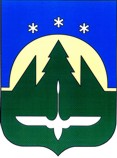 АДМИНИСТРАЦИЯ ГОРОДА ХАНТЫ-МАНСИЙСКАХанты-Мансийского автономного округа-ЮгрыПОСТАНОВЛЕНИЕот _____________2017					                                    № ___В целях приведения муниципальных правовых актов в соответствие
с  действующим законодательством Российской Федерации, руководствуясь статьей 71 Устава города Ханты-Мансийска,  1.Признать утратившими силу постановление Администрации города Ханты-Мансийска от 10.08.2015 №930 «О Порядке размещения сведений о доходах, об имуществе и обязательствах имущественного характера руководителей муниципальных учреждений города Ханты-Мансийска и членов их семей на Официальном информационном портале органов местного самоуправления города Ханты-Мансийска и предоставления этих сведений общероссийским, окружным и муниципальным средствам массовой информации для опубликования».2.Настоящее постановление вступает в силу после дня его официального опубликования.3.Контроль за выполнением настоящего постановления возложить
на заместителя Главы города Ханты-Мансийска Есину М.В.Глава города Ханты-Мансийска                                                                                  М.П.РяшинО признании утратившим силу постановления Администрации города Ханты-Мансийска
от 10.08.2015 №930 «О Порядке размещения сведений о доходах, об имуществе
и обязательствах имущественного характера руководителей муниципальных учреждений города Ханты-Мансийска и членов их семей
на Официальном информационном портале органов местного самоуправления города
Ханты-Мансийска и предоставления этих сведений общероссийским, окружным и муниципальным средствам массовой информации
для опубликования»